Ո Ր Ո Շ ՈՒ Մ17 սեպտեմբերի 2021 թվականի   N 1217-Ա ԱՐԵԳՆԱԶ ՇԱՀԻՆՅԱՆԻՆ ԴՐԱՄԱԿԱՆ ՕԳՆՈՒԹՅՈՒՆ ՀԱՏԿԱՑՆԵԼՈՒ ՄԱՍԻՆ  Ղեկավարվելով <<Տեղական ինքնակառավարման մասին>> Հայաստանի Հանրապետության օրենքի 35-րդ հոդվածի 1-ին մասի 30-րդ կետով և 48-րդ հոդվածի դրույթներով, համաձայն Կապան համայնքի ավագանու 2020թ. դեկտեմբերի 30-ի «Կապան համայնքի 2021թ. բյուջեն հաստատելու մասին» թիվ 136–Ն որոշման և հաշվի առնելով քաղաքացի Արեգնազ Շահինյանի դիմումը, որոշում եմ․  1. Արեգնազ Շահինյանին հատկացնել դրամական օգնություն` 50 000 /հիսուն հազար/ դրամ:  2. Հանձնարարել ֆինանսական բաժնի պետին՝ սույն որոշման կատարումը ապահովելու նպատակով համայնքի բյուջեի բաժին 10 խումբ 07 դաս 01 /սոցիալական հատուկ արտոնություններ/ այլ դասերին չպատկանող/ բյուջետային ծախսերի գործառնական դասակարգման 4729 հոդվածից հատկացնել 50 000 /հիսուն հազար/ դրամ:ՀԱՄԱՅՆՔԻ ՂԵԿԱՎԱՐ                                      ԳԵՎՈՐԳ ՓԱՐՍՅԱՆ 2021թ. սեպտեմբերի  17
        ք. Կապան
ՀԱՅԱՍՏԱՆԻ ՀԱՆՐԱՊԵՏՈՒԹՅԱՆ ԿԱՊԱՆ ՀԱՄԱՅՆՔԻ ՂԵԿԱՎԱՐ
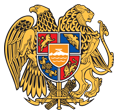 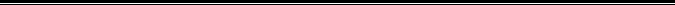 Հայաստանի Հանրապետության Սյունիքի մարզի Կապան համայնք 
ՀՀ, Սյունիքի մարզ, ք. Կապան, +374-285-42036, 060521818, kapan.syuniq@mta.gov.am